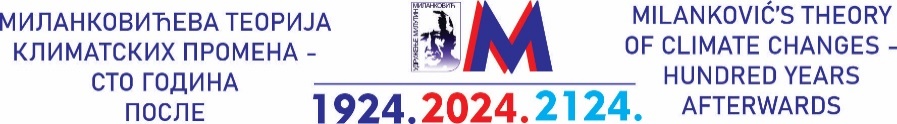 ДИСТРИБУЦИЈА МАТЕРИЈАЛА У ВЕЗИ МЕЂУНАРОДНЕ КОНФЕРЕНЦИЈС МИЛАНКОВИЋЕВА ТЕОРИЈА О КЛИМАТСКИМ ПРОМЕНАМА – СТО ГОДИНА ПОСЛЕМатеријале Конференције (дати у  прилогу) треба доставити научним и образовним институцијама и истакнутим појединцима из области које покрива Конференција али и надлежним државним органима ради помоћи и подршке за успешном организовање научног скупа.Материјали се могу достављати:-директним контактима-мејловима-објављивањем на сајтовима и линковима.Организатор Конференције – Удружење Милутин Миланковић у договору са суорганизаторима и члановима Научног одбора ће доставити материјале:-Покровитељу Конференције, Министарству науке, технолошког развоја и иновација са детаљним извештајем о припремним активностима за одржавање конференије:-Надлежном министарству за област климатских промена - Министарству заштите животне средине и дугим министарствима у чијој надлежности су делатности подложне утицају климатских промена (Министарство иностраних послова, Министарство за пољопривреду, шумарство и водопривреду, Републички хидрометеоролошки завод),  -САНУ и Ректорату Универзитета у Београду ради помоћи и подршци оганизовању Конференције;-Универзитетима у Новом Саду, Нишу, Крагујевцу, Новом Пазару и Косовској Митровици;-Факултетима Београдског Универзитета у чијој надлежности су делатности подложне утицају климатских промена (Рударско-геолошки, Шумарски, Пољопривредни, Географски, Биолошки, Медицински, Машински, Саобраћајни, Физички - Институт за метеорологију, Универзитет одбране, Филозофски факултет, Правни факултет, Економски факултет);-Институтима: Институт за биолошка истраживања „Синиша Станковић“, Институт за медицинска истраживања, Институт за јавно здравље Др Милан Јовановић Батут, КБЦ Др Драгиша Мишовић Дедиње, Институт Јарослав Черни, Центар за промоцију науке, Институт друштвених наука, Археолошки институт Србије.Суорганизатори Конференције ће својим уобичајеним начином информисања (сајтови, мејлиг листе, лични контакти)  дистрибуирати материјале Конференције институтима и појединцима из своје делатности.